ПеларгонияПитомник «Лазурь» д.Губино тел 8-952-889-5944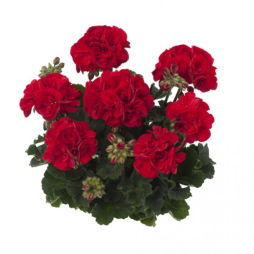 Пеларгония зональная Dolce Vita Dark Red Toscana темнолистная (63 шт)50200 руб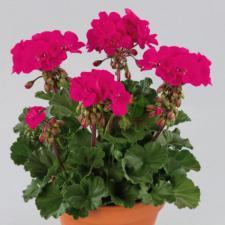 Пеларгония зональная Dolce Vita Neon Blue  Toscana темнолистная Цветки: неоново-синие, крупные. Лист: темно- зеленый. Высота: до 35см. Цветение с июня по октябрь.50200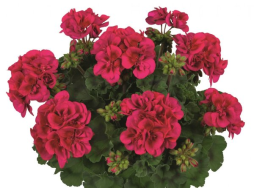 Пеларгония зональная Nancy Toscana темнолистная  Полумахровая зональная  пеларгония.  Цветки очень красиво окрашены — на темных лепестках цвета фуксии ещё более тёмное красное бархатистое пятно. Цветение обильное, куст средне-компактный и пушистый.  Лист очень красивый — тёмно-зеленый.50200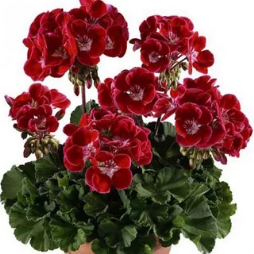 Пеларгония зональная Dolce Vita Red Eye (Hot Spot Kiss) Toscana темнолистнаяЦветы крупные, полумахровые, очень яркие — бордово — красного цвета с светлой окантовкой и серединой, бархатистые. Цветение обильное, продолжительное. Куст средне-компактный, пушистый.  Лист очень красивый — тёмно-зеленый.50200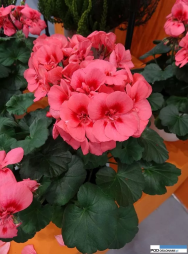 Пеларгония зональная Dolce Vita Coral Eye ( Hot Spot Coral) Toscana темнолистнаяЦвет: цветки лососевые с темной глазком. Темно-зеленые декоративные листья. Великолепная листва компактного кустика с ярким зональным кольцом. 
Цветы крупные, махровые образуют большую тугую "шапочку". Чудо, а не сорт! 
50200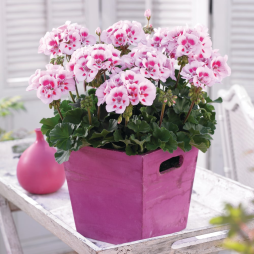 Пеларгония зональная Dolce Vita Pink Eye (Linus) Toscana темнолистнаяОкраска цветков от белого до светло - розового с крупными красными глазками. Цветки крупные, округлые, полумахровые. Соцветие среднее, хорошо заполненное, на вертикальном крепком цветоносе. Цветение раннее. Листья тёмные, здоровые. Куст компактый, идеально округлый, с хорошим ветвле50200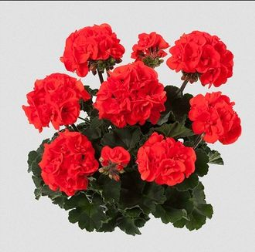 Пеларгония зональная Dolce Vita White (Erika) Toscana темнолистная популярные декоративные растения высотой и диаметром 25-30 см. Отличаются огромными соцветиями (шапками), которые держатся около месяца и компактным шаровидным кустом.Цвет: ярко-оранжевый 50200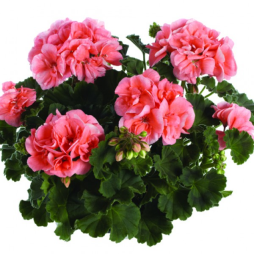 Пеларгония зональная Castello Salmon (Soren) Toscana темнолистная лососевая Популярные декоративные растения высотой и диаметром 25-30 см. Отличаются огромными соцветиями (шапками), которые держатся около месяца и компактным шаровидным кустом.50200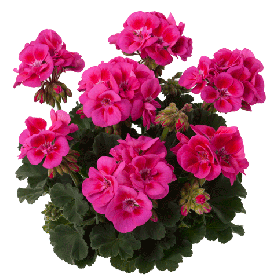 Пеларгония зональная Castello Lilac Eye (Baldo) Toscana темнолистная темно-сиреневая, яркаяПопулярные декоративные растения высотой и диаметром 25-30 см. Отличаются огромными соцветиями (шапками), которые держатся около месяца и компактным шаровидным кустом.50200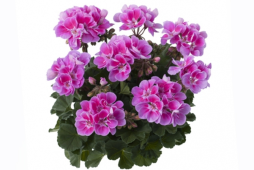 Пеларгония зональная Castello Lavander Eye (Raiko) Toscana темнолистная Популярные декоративные растения высотой и диаметром 25-30 см. Отличаются огромными соцветиями (шапками), которые держатся около месяца и компактным шаровидным кустом.Соцветий образует несколько одновременно на вертикальных крепких цветоносах. Цветение раннее. Листья тёмные, маленькие, плотные и здоровые. Куст компактный.50200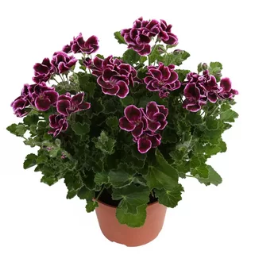 Пеларгония королевская Velvet Duet (101)Цветы с тёмно-вишнёво-бордовыми верхними лепестками и нижними ярко-розовыми с малиновым оттенком. В центре цветка - нежно-розовое пятно. Мелкие ажурные листья. Очень эффектный сорт.																50200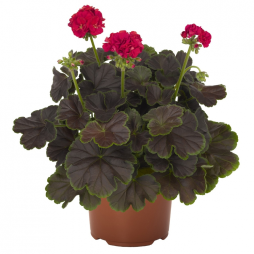 Пеларгония зональная Brocade Cherry Night (DUMMEN)Поразительная Бронзовая листва с зеленой каймой и махровыми цветками, вишнево-розового цвета. окраска изменяется от шоколадно-коричневой, в центральной части листа, к мятно-зеленой по краям. Эта пеларгония ценится за свою яркую листву, она отлично смотрится в тени или контрастирует с зелеными растениями.50200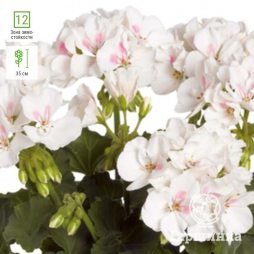 Пеларгония зональная Savannah White Splash (DUMMEN)Пряморастущая. Компактная. Высотой 30-35 см. Цветоносы крупные. Полумахровый цветок белого цвета. Листья однородного зеленого цвета.50200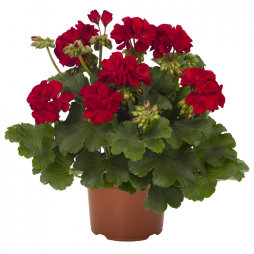 Пеларгония межвидовая Cumbanita Dark Red (DUMMEN)Высота 30-35 см. Полуампельная. Полумахровая.Почвопокровные пеларгонии с уникальными, яркими, полумахровыми цветами на фоне темно-зеленой, крепкой листвы.Отличается очень энергичным ростом. Идеальна для больших кашпо и подвесных корзин.50200